Table of ContentsIssue	Description	Page	Case Background	31	Quality of Service	42	Used and Useful	63	Test Year Rate Base	84	Rate of Return	115	Test Year Revenues	126	Operating Expenses	137	Revenue Requirement	188	Rate Structure and Rates	199	Initial Customer Deposits	2110	Four Year Rate Reduction	2211	Temporary Rates	2312	Proof of Adjustments	2513	Close Docket	26Schedule No. 1-A Water Rate Base	27Schedule No. 1-B Adjustments to Rate Base	28Schedule No. 2 Capital Structure	29Schedule No. 3-A Water Operating Income	30Schedule No. 3-B Adjustments to Operating Income	31Schedule No. 3-C Water O&M Expense	32Schedule No. 4 Monthly Water Rates	33Schedule No. 5 Water Plant, Depreciation, CIAC, & CIAC Amortization Balances	34 Case Background	Pine Harbour Waterworks, Inc. (Pine Harbour or Utility) is a Class C utility serving approximately 62 residential and 2 general service water customers in Lake County. Wastewater service is provided by septic tanks. The service area is located in the St. Johns River Water Management District (SJRWMD), which has enacted district-wide irrigation restrictions. According to the Utility’s 2017 Annual Report, total gross revenues were $23,286, and total operating expenses were $26,383, resulting in a net operating loss of $3,097.The Utility has been under Florida Public Service Commission (Commission) jurisdiction since 1985, when it was granted Certificate No. 450-W. The Utility’s ownership subsequently changed in 1991, 2008, and 2016. The Utility has never had a rate case, but received approval to charge miscellaneous service charges in a 2009 tariff filing and in the 2016 transfer docket. On January 23, 2018, Pine Harbour filed an application for a staff-assisted rate case (SARC). Staff selected the 12-month period ended December 31, 2017, as the test year for the instant case. A customer meeting was held in Eustis, Florida on July 26, 2018.The Commission has jurisdiction in this case pursuant to Sections 367.011, 367.081, 367.0812, 367.0814, and 367.121, Florida Statutes (F.S.).Discussion of IssuesIssue :	  Is the quality of service provided by Pine Harbour satisfactory?Recommendation:  Yes. Pine Harbour is in compliance with the Department of Environmental Protection (DEP) rules and regulations. Additionally, the Utility appears to be responding adequately to the water quality concerns of its customers. Therefore, staff recommends that the overall quality of service provided by Pine Harbour be considered satisfactory. (Salvador) Staff Analysis:  Pursuant to Section 367.081(2)(a)1., F.S., in water and wastewater rate cases, the Commission shall consider the overall quality of service provided by a utility. Rule 25-30.433(1), Florida Administrative Code (F.A.C.), provides for the consideration of three separate components of the utility’s operations. The components are: (1) the quality of the utility’s product; (2) the utility’s attempt to address customer satisfaction; and (3) the operating conditions of the utility’s plant and facilities. The Rule further states that sanitary surveys, outstanding citations, violations, and consent orders on file with DEP and the county health department over the preceding three-year period shall be considered. Additionally, Section 367.0812(1), F.S., requires the Commission to consider the extent to which the utility provides water service that meets secondary water quality standards as established by DEP.Quality of the Utility’s ProductIn the evaluation of Pine Harbour’s product quality, staff reviewed the Utility’s compliance with the DEP’s primary and secondary drinking water standards. Primary standards protect public health, while secondary standards regulate contaminants that may impact the taste, odor, and color of drinking water. In January 2018, the Utility tested its water for compliance with primary and secondary water standards. The results of the test indicate that all contaminants (primary and secondary) and disinfectants were below the DEP established maximum contaminant levels. Therefore, staff recommends that the quality of Pine Harbour’s product is satisfactory.The Utility’s Attempt to Address Customer SatisfactionStaff reviewed the Commission’s customer complaint records dating back to January 1, 2013, and no complaints were found. The DEP found no complaints in their database record for the test year and four years prior. A customer meeting was held on July 26, 2018, at the American Legion Building in Eustis, Florida. Two persons attended the customer meeting, neither of whom chose to speak. As of September 20, 2018, no written comments have been filed in the docket.  In response to a staff data request, the Utility provided its record of customer communications including service complaints, during the test year and four years prior to the test year. Staff reviewed those communications and it appears the majority of the service complaints were related to four specific events: Hurricane Irma, a loss of water due to a power failure, a malfunction in the air compressor at the water plant, and low water pressure/water quality issues related to hydrant flushing. Staff also notes that many of those communications were from the same customers. For example, two customers contacted the Utility eight times each; with several of those contacts being informational. It appears that the Utility responded to customers’ concerns in a timely manner and to the satisfaction of its customers. Therefore, staff believes the Utility is adequately attempting to address customer satisfaction. Table 1-1 below summarizes customer complaints by source and subject. Table -1Number of Complaints by Source and Subject*A single customer complaint may be counted multiple times if it meets multiple categories.Operating Condition of the Utility’s Plant and FacilitiesThe Utility’s water treatment plant is served by a single well, where raw water is pumped from a well rated at 600 gallons per minute. The Utility’s water system has an aeration concrete tank and a steel hydropneumatic tank. Staff reviewed the most recent DEP sanitary survey report conducted on September 16, 2015. The sanitary survey stated that there were no significant deficiencies at the Utility’s facilities; however, one minor deficiency was identified. The deficiency, which was related to the calibration of the water plant distribution flow meter, was corrected on October 6, 2015. The next sanitary survey report is due to be completed by the end of 2018. Based on the Utility’s compliance with DEP, staff recommends the operating condition of Pine Harbour’s plant and facilities is satisfactory.ConclusionPine Harbour is currently in compliance with DEP rules and regulations. Additionally the Utility appears to be responding adequately to the concerns of its customers. Therefore, staff recommends the overall quality of service provided by Pine Harbour be considered satisfactory.Issue :	  What is the used and useful (U&U) percentage of Pine Harbour’s water treatment plant, storage, and distribution system?Recommendation:  Pine Harbour’s water treatment plant, storage and water distribution system should be considered 100 percent U&U. Staff recommends that a 10.1 percent adjustment to operating expenses for chemicals and purchased power should be made for excessive unaccounted for water (EUW). (Salvador) Staff Analysis:  The Utility’s water treatment plant is served by a single well, where raw water is pumped from a well rated at 600 gallons per minute. The Utility’s water system has one 10,000 gallon concrete ground storage tank and one 6,000 gallon steel hydropneumatic tank. Pine Harbour’s distribution system is composed of 2,170 linear feet of 6-inch polyvinyl chloride (PVC) pipe, 200 linear feet of 4-inch PVC pipe and 930 linear feet of 2-inch PVC pipe.Water Treatment Plant Used and UsefulPursuant to Rule 25-30.4325, F.A.C., a water treatment system is considered 100 percent U&U if the service territory the system is designed to serve is built out and there is no apparent potential for expansion of the service territory, or the system is served by a single well. As stated earlier, a single well serves the Utility, therefore, the water treatment system should be considered 100 percent U&U.Excessive Unaccounted for Water Rule 25-30.4325, F.A.C., additionally provides factors to be considered in determining whether adjustments to operating expenses are necessary for EUW. EUW is defined as “unaccounted for water in excess of 10 percent of the amount produced.” Unaccounted for water is all water that is produced that is not sold, metered or accounted for in the records of the Utility. Unaccounted for water is calculated by subtracting both the gallons used for other purposes, such as flushing, and the gallons sold to customers from the total gallons pumped for the test year. Based on the Utility’s monthly operation reports, Pine Harbour treated 5,238,641 gallons of water from January 1, 2017, to December 31, 2017, the test year. In response to a staff data request, the Utility stated that 42,000 gallons were used for flushing during the test year, 100,000 gallons were lost in December 2017 due to a water line leak and 4,641,000 gallons of finished water were sold throughout the test year.On May 23, 2018, the drinking-water flow meter was tested by the Florida Rural Water Association and it was revealed that the meter was under-registering by approximately 14.3 percent. Considering the inaccuracy of the meter, staff believes that the amount of produced water should be adjusted to 5,987,767 gallons (5,238,641 x 1.143). The Utility replaced the drinking-water flow meter on September 4, 2018. Based on the values discussed above, the unaccounted for water for Pine Harbour is calculated to be 20.1 percent [(5,987,767 – 100,000 – 4,641,000 – 42,000) / 5,987,767], which yields an EUW amount of 10.1 percent. Therefore, staff believes that a corresponding adjustment to operating expenses for chemicals and purchased power should be made.Water Storage Used and UsefulPursuant to Rule 25-30.4325(8), F.A.C., the used and useful calculation of storage is made by dividing the peak demand by the usable storage of the storage tank. Usable storage capacity less than or equal to the peak day demand shall be considered 100 percent U&U. Pursuant to Rule 25-30.4325(1)(d), F.A.C., peak demand for storage includes the utility’s maximum day demand, excluding excessive unaccounted for water, plus a growth allowance based on the requirements of Rule 25-30.431, F.A.C., and, where provided, a minimum of either the fire flow required by the local governmental authority or two hours at 500 gallons per minute.The maximum day demand is the single maximum day in the test year where there is no unusual occurrence. Based on information provided to staff, the maximum day demand (24,000 gallons) occurred on April 28, 2017. The ground storage tank capacity is 10,000 gallons. The EUW amount is 2,424 gallons (24,000 x 10.1%). The Utility indicated in its SARC application that Lake County requires 500 gallons per minute for fire flow. Consequently the fire flow requirement is 60,000 gallons (500 x 60 x 2). The maximum usable storage capacity of 10,000 gallons is less than the peak demand of 81,576 gallons (24,000 – 2,424 + 60,000). Therefore, the storage should be considered 100 percent U&U. Water Distribution System Used and UsefulIn past Commission decisions regarding distribution system U&U, consideration has been given to potential future growth and whether or not the distribution system is built-out. Based on a review of Pine Harbour’s service territory map as well as staff’s observation during a site visit, the Utility’s service territory appears to be built-out. Therefore, the water distribution system should be considered 100 percent U&U.ConclusionStaff recommends that Pine Harbour’s water treatment plant, storage and water distribution system should be considered 100 percent U&U. Staff recommends that a 10.1 percent adjustment to operating expenses for chemicals and purchased power should be made for EUW.Issue :	  What is the appropriate average test year rate base for Pine Harbour?Recommendation:  The appropriate average test year rate base for Pine Harbour is $36,616. (Golden, Wilson, Salvador) Staff Analysis:  The appropriate components of the Utility’s rate base include utility plant in service, land, contributions-in-aid-of-construction (CIAC), accumulated depreciation, amortization of CIAC, and working capital. The Utility has never had a rate case and rate base has never been established. Pine Harbour’s net book value for transfer purposes was last determined by Order No. PSC-17-0043-PAA-WU in the 2016 certificate transfer docket. Staff selected the test year ended December 31, 2017 for the instant case. Commission audit staff determined that the Utility’s books and records are in compliance with the National Association of Regulatory Utility Commissioners’ Uniform System of Accounts (NARUC USOA). A summary of each component of rate base and staff’s recommended adjustments are discussed below.Utility Plant in Service (UPIS)The Utility recorded $93,021 in UPIS. During 2016, the Utility installed a new water line and meter for a new customer connection. The Utility correctly recorded the CIAC received from the new customer, but did not record the associated plant additions. Therefore, staff increased UPIS by $5,475 and $82 to reflect the new water line installation and new meter installation, respectively. During the test year, the Utility experienced hurricane damage to a shed roof. Staff increased Account No. 304 by $1,077 and decreased Account No. 320 by $1,077 to reclassify the shed roof repair to the appropriate account. The reclassification has no effect on the UPIS balance, but is necessary to depreciate the repair at the correct depreciation rate. Subsequent to the test year, the Utility replaced 44 residential water meters due to age. Staff increased UPIS by $1,930 to reflect the pro forma meter replacements and decreased UPIS by $1,448 to reflect the associated retirement of the replaced meters.In addition, Pine Harbour requested consideration of one pro forma project in this rate case to replace the water plant distribution flow meter (flow meter). Based on communications with the Florida Rural Water Association (FRWA), an error within five percent is considered acceptable for flow meters. Pine Harbour’s flow meter was tested on May 23, 2018, by the FRWA, and it was found to be running erratically with an accuracy of 85.7 percent. Giving consideration to the test results discussed above, staff considers the meter replacement appropriate. Based on an estimate received from the Utility, the cost to replace the flow meter is $2,370, which includes $2,023 for the meter and $347 for labor. The Utility also provided a second proposal that quoted a cost of $2,779 for the new flow meter. Estimating the same labor cost of $347 results in a cost of $3,126. Accordingly, staff increased UPIS by $2,370 to reflect the pro forma flow meter replacement and decreased UPIS by $1,778 to reflect the associated retirement of the replaced flow meter. At the customer meeting, a customer provided comments after the conclusion of the meeting concerning the exterior lighting at the water treatment plant (WTP). The next day both Utility representatives and Commission staff conducted an onsite review of the WTP. At that time, it was discovered that although the WTP had existing exterior lighting and a timer, they were inoperable. The Utility replaced the lighting and timer in early August. Staff believes that lighting improves security and safety. Also, if Utility employees needed to make any necessary repairs at night, lights would assist in the repair work. The exterior lights and timer were inspected and repaired/replaced by U.S. Water Services Corporation whom the Utility has an existing agreement with. For the reasons above, staff believes that the exterior lighting and timer replacement is appropriate. Staff increased UPIS by $927 to reflect the pro forma lighting and timer replacements and decreased UPIS by $695 to reflect the associated retirement of the replaced lighting and timer.The Utility also requested recovery to replace the fence at the WTP. The existing fence is in disrepair and is in need of replacement for security reasons. The Utility indicated to staff that the existing fence needs to be replaced with a six foot security fence as soon as possible. Pine Harbour provided two quotes, one from Fritz Fence for $5,200, and another from Hercules Fence Company for $3,200. Staff believes that the fence replacement is appropriate and recommends pro forma cost of $3,200. Given the current state of the fence, staff anticipates that this repair will take place as soon as possible. Staff increased UPIS by $3,200 to reflect the pro forma fence replacement and decreased UPIS by $2,400 to reflect the associated retirement of the replaced fence.Finally, staff decreased UPIS by $3,230 to reflect an averaging adjustment for additions made during the test year. Consistent with Commission practice, no averaging adjustments are applied to pro forma additions. Staff’s adjustments to UPIS reflect a net increase of $4,434. Therefore, staff recommends a UPIS balance of $97,455.Land and Land RightsThe Commission approved a land balance of $5,000 in the Utility’s 2016 transfer docket. Audit staff determined that there have been no additions to land since the transfer; therefore, no adjustments are necessary. Staff recommends a land and land rights balance of $5,000.Non-Used and Useful PlantAs discussed in Issue 2, Pine Harbour’s WTP, storage and water distribution system should be considered 100 percent U&U. Therefore, a U&U adjustment is not necessary.Contribution in Aid of ConstructionThe Utility recorded test year CIAC of $62,440. Audit staff determined that no adjustments are necessary. Staff recommends a CIAC balance of $62,440.Accumulated DepreciationThe Utility recorded $70,927 in accumulated depreciation. In order to reflect the appropriate test year balance as of December 31, 2017, staff calculated accumulated depreciation using the prescribed rates set forth in Rule 25-30.140, F.A.C. Staff increased accumulated depreciation by $135 to reflect the appropriate test year balance. In addition, staff recommends adjustments associated with the pro forma plant projects discussed above. Staff increased this account by $28 to reflect the incremental increase in accumulated depreciation associated with the new residential water meters, and decreased this account by $1,448 to remove the accumulated depreciation associated with the retired meters. Staff also increased this account by $19 to reflect the increase in accumulated depreciation associated with the new flow meter, and decreased this account by $1,778 to remove the accumulated depreciation associated with the replaced flow meter. Staff increased this account by $9 to reflect the incremental increase in accumulated depreciation associated with the new exterior lighting and timer, and decreased this account by $695 to remove the accumulated depreciation associated with the retired exterior lighting and timer. Staff increased this account by $30 to reflect the incremental increase in accumulated depreciation associated with the new WTP fence and decreased this account by $2,400 to remove the accumulated depreciation associated with the retired fence. Finally, staff decreased the test year total accumulated depreciation by $1,102 to reflect an averaging adjustment. Staff’s adjustments to this account result in a net decrease of $7,202. Therefore, staff recommends an accumulated depreciation balance of $63,725.Accumulated Amortization of CIACPine Harbour recorded an amortization of CIAC balance of $57,037. Staff increased this account by $7 to reflect the appropriate amortization of CIAC. Staff also decreased this account by $74 to reflect an averaging adjustment for the test year. Staff’s adjustment is a net decrease of $67. Therefore, staff recommends an accumulated amortization of CIAC balance of $56,970.Working Capital AllowanceWorking capital is defined as the short-term investor-supplied funds that are necessary to meet operating expenses of the Utility. Consistent with Rule 25-30.433(2), F.A.C., staff used the one-eighth of the operation and maintenance (O&M) expense formula approach for calculating the working capital allowance. Staff also removed the unamortized balance of rate case expense of $269 pursuant to Section 367.081(9), F.S. Applying this formula, staff recommends a working capital allowance of $3,355 ($26,844/8), based on the adjusted O&M expense of $26,844 ($27,113 - $269). Rate Base SummaryBased on the foregoing, staff recommends that the appropriate average test year rate base is $36,616. Rate base is shown on Schedule No. 1-A. The related adjustments are shown on Schedule No. 1-B.Issue :	  What is the appropriate rate of return on equity and overall rate of return for Pine Harbour?Recommendation:  The appropriate return on equity (ROE) is 8.11 percent with a range of 7.11 percent to 9.11 percent. The appropriate overall rate of return is 8.10 percent. (Golden, Wilson) Staff Analysis:  Pine Harbour’s capital structure consists of $33,018 in common equity and $56 in customer deposits. Audit staff verified that the Utility has no debt, and that no adjustments are necessary.The Utility’s capital structure has been reconciled with staff’s recommended rate base. The appropriate ROE is 8.11 percent based upon the Commission-approved leverage formula currently in effect. Staff recommends an ROE of 8.11 percent, with a range of 7.11 percent to 9.11 percent, and an overall rate of return of 8.10 percent. The ROE and overall rate of return are shown on Schedule No. 2.Issue :	  What are the appropriate test year revenues for Pine Harbour?Recommendation:  The appropriate test year revenues for Pine Harbour are $23,887. (Friedrich) Staff Analysis:  Pine Harbour recorded total test year revenues of $23,286. The Utility’s test year revenues included $22,418 of service revenues and $868 of miscellaneous revenues. Based on staff’s review of the Utility’s billing determinants and the service rates that were in effect during the test year, staff determined test year service revenues should be $23,019. This results in an increase of $601 ($23,019 - $22,418) to service revenues. This adjustment to service revenues is due to a timing difference between the billing register and the general ledger. Based on staff’s review of the number of miscellaneous service occurrences during the test year and the Utility’s approved miscellaneous service charges, staff agrees with the Utility’s recorded miscellaneous revenues of $868. Based on the above, the appropriate test year revenues for Pine Harbour are $23,887 ($23,019 + $868).Issue :	  What is the appropriate amount of operating expense?Recommendation:  The appropriate amount of operating expense for the Utility is $31,327. (Golden, Wilson) Staff Analysis:  Pine Harbour recorded operating expense of $26,383 for the test year ended December 31, 2017. The test year O&M expenses have been reviewed, including invoices, canceled checks, and other supporting documentation. Staff has made several adjustments to the Utility's operating expenses as summarized below.Operation and Maintenance ExpensesSalaries and Wages - Officers (603)The Utility recorded $3,200 in this account for the test year to reflect the president's monthly salary of $267. According to the Utility's 2017 Annual Report, Pine Harbour's officers also include a vice-president who does not receive a salary. In addition, the Utility indicated in audit work papers that the president only receives compensation through distribution of retained earnings if there are any net operating profits from operations that are not used for continuing operations or capital improvements. While staff compared the amount to Pine Harbour’s sister utilities and found it to be below the average, staff believes it is appropriate to reduce salaries by $200. Sister utility Country Walk Utilities, Inc. (Country Walk), which serves 70 residential customers and one general service water customer and has a more complicated system, reflected salaries of $3,000. Pine Harbour serves 62 residential and 2 general service water customers. As such, staff recommends salaries and wages - officers expense for the test year of $3,000.Purchased Power (615)The Utility recorded purchased power expense of $939. As discussed in Issue 2, staff recommended an EUW adjustment of 10.1 percent. Therefore, staff decreased this account by $95 ($939 x .101 = $95) to reflect a 10.1 percent EUW adjustment. Staff recommends purchased power expense of $844 ($939 - $95).Chemicals (618)The Utility recorded chemicals expense of $540. As discussed in Issue 2, staff recommended an EUW adjustment of 10.1 percent. Therefore, staff decreased this account by $55 ($540 x .101 = $55) to reflect a 10.1 percent EUW adjustment. Staff recommends chemicals expense for the test year of $485 ($540 - $55).Contractual Services – Professional (631)The Utility recorded contractual services – professional expense of $1,395, which was comprised of $350 for accounting and $1,045 for various legal fees. Supporting documentation confirming the accounting expense was used for corporate tax preparation was provided. Staff made no adjustments to accounting expense. The Utility also provided support documentation related to legal expenses which reflected $300 for an annual corporate maintenance fee, $230 related to the annual report filing and associated fees, and $515 for work related to shareholder agreements.  Staff believes that a portion of the test year legal fees related to shareholder activities represents non-recurring expenses that should be amortized. This reflects a similar adjustment which was made in a sister utility rate case in 2017. As such, staff decreased this account by $412 ($515 - $103) to reflect the five-year amortization of the non-recurring legal fees. Staff recommends contractual services – professional expense for the test year of $983 ($1,395 - $412).Contractual Services - Other (636)The Utility recorded $15,367 in this account. Pine Harbour receives all of its operational and administrative services under a contract with an affiliated company, U.S. Water Services Corporation (USWSC). In its filing, the Utility advised staff of changes to the USWSC contract effective October 1, 2017, that increased the costs charged to the Utility. The revised USWSC contract takes into consideration similar USWSC agreements approved in prior cases involving seven of Pine Harbour’s “sister” utilities during nine rate case proceedings. Two sister utilities, LP Waterworks, Inc. and Lakeside Waterworks, Inc., have each had two SARCs in which the Commission reviewed and approved expenses related to the USWSC management services contract. The Utility’s test year expenses include nine months at the prior fee and three months at the revised fee. Staff believes it is appropriate to reflect the current contract fees in the revenue requirement. Therefore, staff increased this account by $4,356 to annualize this expense to reflect the current monthly service fee. Staff recommends contractual services – other expense for the test year of $19,723. Staff notes that there are significant changes between the current USWSC contract, and the contract as revised on October 1, 2013. The 2017-revised contract removes the addition of 1,000 potential equivalent residential connections (ERC) that were included in the 2013 contract for a growth allowance that is no longer expected to occur. Actual costs for fuel and maintenance utilized in 2016 are included in the management and administrative portion of the 2017-revised contract. Also included in the 2017-revised contract are the allocated costs for in-house customer service and billing as well as necessary operator and maintenance technician positions previously excluded from the 2013 contract. According to USWSC, the 2013 contract did not reflect the full actual cost for other services incurred such as inspections required by DEP or calibrating the water well meter. The 2017 contract adjusted these costs to reflect the actual costs incurred by the Utility.  In order to analyze the reasonableness of the USWSC service contract, staff compared the total O&M costs recommended in the instant case with the Commission-approved O&M amounts for the similarly sized sister utilities, Lake Idlewild and Charlie Creek. Staff indexed the amounts from those cases using the Commission-approved index factors. This analysis resulted in O&M per ERC of $418 for Lake Idlewild and $454 for Charlie Creek. With staff’s recommended  adjustment to contractual services – other, O&M expense in the instant case equates to $427 per ERC. Based on this analysis, staff believes the revised USWSC service contract amount is reasonable. Insurance Expense (655)The Utility recorded $1,112 in this account for test year insurance expense. Pine Harbour’s actual test year insurance expense was $1,112, therefore, no adjustments are necessary. The Utility provided documentation supporting this amount. As such, staff recommends insurance expense for the test year of $1,112.Regulatory Commission Expense (665)The Utility did not record any regulatory commission expense in this account. Rule 25-30.433(8), F.A.C., requires that non-recurring expenses be amortized over a five-year period unless a shorter or longer period of time can be justified. Accordingly, staff increased this account by $150 ($750/5) to reflect the five-year amortization of the 2016 certificate transfer application filing fee. The remaining unamortized portion of the filing fee should be recorded in Account No. 186 – Miscellaneous Deferred Debits.Regarding the instant case, the Utility is required by Rule 25-22.0407, F.A.C., to provide notices of the customer meeting and notices of final rates in this case to its customers. For noticing, staff estimated $96 for postage expense, $57 for printing expense, and $10 for envelopes. This results in $163 for the noticing requirement. The Utility also paid a $500 rate case filing fee.The Utility requested travel and lodging expense of $250 to attend the customer meeting and $250 to attend the Commission conference. Staff adjusted those amounts based on actual mileage and hotel receipts. Staff further adjusted these amounts in order to share them with Country Walk. Country Walk is a sister utility of Pine Harbour that had its customer meeting the day before Pine Harbour’s, and is scheduled to be on the same Commission Conference. Based on these adjustments, staff is recommending $238 to attend the customer meeting and $175 to attend the Commission Conference. As such, staff recommends travel expense of $413 ($238 + $175). Staff notes that the Commission previously approved rate case related travel expenses ranging from $450 to $1,570 in the seven most recent dockets for Pine Harbour’s sister utilities. Based on staff’s review, the requested travel expense appears reasonable. Based on the information above, staff recommends total rate case expense of $1,077 ($163 + $500 + $413), which amortized over four years is $269. Staff’s total adjustment to this account is an increase of $419 ($150 + $269). Therefore, staff recommends regulatory commission expense of $419.Bad Debt Expense (670)The Utility recorded $217 in this account for test year bad debt expense, which equals 0.91 percent of the test year revenues or 0.63 percent of staff's recommended revenue requirement.  While current Commission practice is to calculate bad debt expense using a three-year average, three years of records are not yet available for the current owners. Generally, the basis for determining bad debt expense has been whether the amount is representative of the bad debt expense to be incurred by the Utility. As such, staff believes the Utility's recorded bad debt expense is reasonable and is likely to be representative of the Utility's expected bad debt expense going forward. Therefore, staff recommends bad debt expense for the test year of $217.Miscellaneous Expense (675)The Utility recorded $116 for miscellaneous expense. In response to a staff data request, the Utility provided documentation related to non-recurring ground storage tank repairs that took place in May 2018. Staff believes that these repairs were necessary to ensure the quality of the water the Utility provides to its customers is maintained. Rule 25-30.433(9), F.A.C., requires that non-recurring expenses be amortized over a five-year period unless a shorter or longer period of time can be justified. Accordingly, staff increased this account by $213 ($1,065/5) to reflect the five-year amortization of the ground storage tank repair expense. As such, staff recommends miscellaneous expense of $329 ($116 + $213) for the test year.Operation and Maintenance Expense (O&M Summary)Based on the above adjustments, O&M expense should be increased by $4,227, resulting in total O&M expense of $27,113. Staff’s recommended adjustments to O&M expense are shown on Schedule Nos. 3-A, 3-B, and 3-C.Depreciation Expense (Net of Amortization of CIAC)The Utility’s records reflect test year depreciation of $2,113 and CIAC amortization of $133, for a net depreciation expense of $1,980 ($2,113 - $133). Staff calculated depreciation expense using the prescribed rates set forth in Rule 25-30.140, F.A.C., and determined test year depreciation expense to be $2,237, resulting in an increase to this account of $124. Staff also increased this account by $340 to reflect the incremental increases in depreciation expense related to several  pro forma projects, and decreased this account by $256 to reflect the associated retirements. These projects were previously discussed in Issue 3 and the related adjustments to depreciation expense are summarized in Table 6-1 below. Pro Forma Depreciation Expense
Table 6-1Staff’s total adjustment to depreciation expense is a net increase of $208 ($124 + $340 - $256). In addition, staff calculated test year CIAC amortization expense of $149. Accordingly, staff decreased this account by $16 ($133 - $149). This results in a net depreciation expense of $2,173 ($1,980 + $208 - $16). Therefore, staff recommends net depreciation expense of $2,173.Taxes Other Than Income (TOTI)Pine Harbour recorded TOTI of $1,517 for the test year. The Utility recorded $1,048 for regulatory assessment fees (RAFs). Based on staff’s recommended test year revenues of $23,887, the Utility’s RAFs should be $1,075. Therefore, staff increased this account by $27 to reflect the appropriate RAFs. Also, the Utility recorded property tax accruals of $469 during the test year. Staff increased this account by $29 to reflect the incremental increase in property taxes associated with the pro forma projects discussed in Issue 3. Therefore, staff’s total adjustment to test year TOTI is an increase of $56 ($27 + $29).In addition, as discussed in Issue 7, revenues have been increased by $10,405 to reflect the change in revenue required to cover expenses and allow the opportunity to earn the recommended rate of return. As a result, TOTI should be increased by $468 to reflect RAFs of 4.5 percent of the change in revenues. Therefore, staff recommends TOTI of $2,041.Operating Expenses SummaryThe application of staff’s recommended adjustments to Pine Harbour’s test year operating expenses result in operating expenses of $31,327. Operating expenses are shown on Schedule No. 3-A. The adjustments are shown on Schedule No. 3-B.Issue :	  What is the appropriate revenue requirement?Recommendation:  The appropriate revenue requirement is $34,292, resulting in an annual increase of $10,405 (43.56 percent). (Golden, Wilson)  Staff Analysis:  Pine Harbour should be allowed an annual increase of $10,405 (43.56 percent). This will allow the Utility the opportunity to recover its expenses and earn an 8.10 percent return on its investment. The calculations are as follows in Table 7-1 below:Table 7-1Water Revenue RequirementIssue :	  What are the appropriate rate structure and rates for Pine Harbour?Recommendation:  The recommended rate structure and monthly water rates are shown on Schedule No. 4. The Utility should file revised tariff sheets and a proposed customer notice to reflect the Commission-approved rates. The approved rates should be effective for service rendered on or after the stamped approval date on the tariff sheets pursuant to Rule 25-30.475(1), F.A.C. In addition, the approved rates should not be implemented until staff has approved the proposed customer notice and the notice has been received by the customers. The Utility should provide proof of the date notice was given within 10 days of the date of the notice. (Friedrich) Staff Analysis:  Pine Harbour is located in Lake County within the SJRWMD and provides water service to approximately 62 residential and 2 general service customers. Approximately 5.23 percent of the residential monthly customer bills during the test year had zero gallons indicating a non-seasonal customer base. The average residential water demand is 5,608 gallons per month. The Utility’s current water system rate structure for residential customers consists of a base facility charge (BFC) based on meter size and a gallonage charge of $2.17 per 1,000 gallons. The Utility currently does not have any general service rates and has been charging its two general service customers its Commission-approved rates for residential service.Staff performed an analysis of the Utility’s billing data in order to evaluate the appropriate rate structure for the residential water customers. The goal of the evaluation was to select the rate design parameters that: (1) produce the recommended revenue requirement; (2) equitably distribute cost recovery among the Utility’s customers; (3) establish the appropriate non-discretionary usage threshold for restricting repression; and (4) implement, where appropriate, water conserving rate structures consistent with Commission practice.In order to design gallonage charges that will send the appropriate pricing signals to target non-discretionary usage, staff believes 43 percent of the revenue requirement should be recovered through the BFC to reflect the non-seasonal customer base and avoid a reduction to the current BFC. The average number of people per household served by the water system is 2.5; therefore, based on the number of persons per household, 50 gallons per day per person, and the number of days per month, the non-discretionary usage threshold should be 4,000 gallons per month. Staff recommends a BFC and a two-tier gallonage charge rate structure for residential customers. The rate tiers should be: (1) 0-4,000 gallons and (2) all usage in excess of 4,000 gallons per month. Staff believes that transitioning the Utility from a uniform gallonage charge to a two-tier gallonage rate structure for residential customers will encourage water conservation and mitigate the impact of the recommended revenue requirement increase for customers using 4,000 gallons of water or less per month. Further, staff recommends a BFC and uniform gallonage charge rate structure for general service customers as shown in Schedule No. 4.Based on the recommended revenue increase of approximately 43.56 percent, the residential consumption can be expected to decline by 681,000 gallons resulting in anticipated average residential demand of 4,717 gallons per month. Staff recommends a 15.9 percent reduction in total test year residential gallons for rate setting purposes and corresponding reductions of $133 for purchased power, $77 for chemicals, and $10 for RAFs to reflect anticipated repression. These adjustments result in a post repression revenue requirement of $33,204. As shown in Table 8-1, in comparison to staff’s recommended rate structure and rates, Alternative I decreases the Utility’s current BFC, reducing the Utility’s fixed revenues generated from rates, but does not reflect the appropriate non-discretionary threshold. Alternative II sends less of a pricing signal for targeting discretionary usage. Table 8-1Staff’s Recommended and Alternative Water Rate Structures and RatesBased on the above, the recommended rate structure and monthly water rates are shown on Schedule No. 4. The Utility should file revised tariff sheets and a proposed customer notice to reflect the Commission-approved rates. The approved rates should be effective for service rendered on or after the stamped approval date on the tariff sheets pursuant to Rule 25-30.475(1), F.A.C. In addition, the approved rates should not be implemented until staff has approved the proposed customer notice and the notice has been received by the customers. The Utility should provide proof of the date notice was given within 10 days of the date of the notice.Issue :	  What are the appropriate initial customer deposits for Pine Harbour?Recommendation:  The appropriate initial customer deposit is $80 for the residential 5/8” x 3/4" meter size. The initial customer deposit for all other residential meter sizes and all general service meter sizes should be two times the average estimated bill. The approved initial customer deposits should be effective for service rendered or connections made on or after the stamped approval date on the tariff sheets pursuant to Rule 25-30.475, F.A.C. The Utility should be required to collect the approved initial customer deposits until authorized to change them by the Commission in a subsequent proceeding. (Friedrich) Staff Analysis:  Rule 25-30.311, F.A.C., provides the criteria for collecting, administering, and refunding customer deposits. Customer deposits are designed to minimize the exposure of bad debt expense for the utility and, ultimately, the general body of ratepayers. An initial customer deposit ensures that the cost of providing service is recovered from the cost causer. Historically, the Commission has set initial customer deposits equal to two times the average estimated bill. Currently, the Utility has an initial customer deposit of $56. However, this amount does not cover two months’ average bills based on staff’s recommended rates. The post-repression average monthly residential usage is approximately 4,703 gallons per customer. Therefore, the average residential monthly bill based on staff’s recommended rates is approximately $40.25.Staff recommends the appropriate initial customer deposits should be $80 for the residential 5/8 inch x 3/4 inch meter size. The initial customer deposits for all other residential meter sizes and all general service meter sizes should be two times the average estimated monthly bill. The approved initial customer deposits should be effective for service rendered or connections made on or after the stamped approval date on the tariff sheets pursuant to Rule 25-30.475, F.A.C. The Utility should be required to collect the approved deposits until authorized to change them by the Commission in a subsequent proceeding.Issue :	  What is the appropriate amount by which rates should be reduced four years after the published effective date to reflect the removal of the amortized rate case expense?Recommendation:  The water rates should be reduced as shown on Schedule No. 4, to remove rate case expense grossed-up for RAFs and amortized over a four-year period. The decrease in rates should become effective immediately following the expiration of the four-year rate case expense recovery period. The Utility should be required to file revised tariffs and a proposed customer notice setting forth the lower rates and the reason for the reduction no later than one month prior to the actual date of the required rate reduction. If Pine Harbour files this reduction in conjunction with a price index or pass-through rate adjustment, separate data should be filed for the price index and/or pass-through increase or decrease and the reduction in the rates due to the amortized rate case expense. (Friedrich, Golden, Wilson) (Final Agency Action)  Staff Analysis:  Pine Harbour’s water rates should be reduced immediately following the expiration of the four-year rate case expense recovery period by the amount of the rate case expense previously included in the rates, pursuant to Section 367.081(8), F.S. The reduction will reflect the removal of revenues associated with the amortization of rate case expense and the gross-up for RAFs which is $282 for water. Using the Utility’s current revenues, expenses, and customer base, the reduction in revenues will result in the rate decrease shown on Schedule No. 4.Pine Harbour should be required to file revised tariff sheets no later than one month prior to the actual date of the required rate reduction. The Utility also should be required to file a proposed customer notice setting forth the lower rates and the reason for the reduction. If Pine Harbour files this reduction in conjunction with a price index or pass-through rate adjustment, separate data should be filed for the price index and/or pass-through increase or decrease and the reduction in the rates due to the amortized rate case expense.Issue :	   Should the recommended rates be approved for Pine Harbour on a temporary basis, subject to refund, in the event of a protest filed by a party other than the Utility?Recommendation:  Yes. Pursuant to Section 367.0814(7), F.S., the recommended rates should be approved for the Utility on a temporary basis, subject to refund, in the event of a protest filed by a party other than the Utility. The Utility should file revised tariff sheets and a proposed customer notice to reflect the Commission-approved rates. The approved rates should be effective for service rendered on or after the stamped approval date on the tariff sheet, pursuant to Rule 25-30.475(1), F.A.C. In addition, the temporary rates should not be implemented until staff has approved the proposed notice, and the notice has been received by the customers. Prior to implementation of any temporary rates, the Utility should provide appropriate security. If the recommended rates are approved on a temporary basis, the rates collected by the Utility should be subject to the refund provisions discussed below in the staff analysis. In addition, after the increased rates are in effect, pursuant to Rule 25-30.360(6), F.A.C., the Utility should file reports with the Office of Commission Clerk no later than the 20th of every month indicating the monthly and total amount of money subject to refund at the end of the preceding month. The report filed should also indicate the status of the security being used to guarantee repayment of any potential refund. (Golden, Wilson) (Final Agency Action) Staff Analysis:  This recommendation proposes an increase in rates. A timely protest might delay what may be a justified rate increase resulting in an unrecoverable loss of revenue to the Utility. Therefore, pursuant to Section 367.0814(7), F.S., in the event of a protest filed by a party other than the Utility, staff recommends that the recommended rates be approved as temporary rates. The Utility should file revised tariff sheets and a proposed customer notice to reflect the Commission-approved rates. The approved rates should be effective for service rendered on or after the stamped approval date on the tariff sheet, pursuant to Rule 25-30.475(1), F.A.C. In addition, the temporary rates should not be implemented until staff has approved the proposed notice, and the notice has been received by the customers. The recommended rates collected by the Utility should be subject to the refund provisions discussed below.The Utility should be authorized to collect the temporary rates upon staff’s approval of an appropriate security for the potential refund and the proposed customer notice. Security should be in the form of a bond or letter of credit in the amount of $7,028. Alternatively, the Utility could establish an escrow agreement with an independent financial institution.If the Utility chooses a bond as security, the bond should contain wording to the effect that it will be terminated only under the following conditions:The Commission approves the rate increase; or,If the Commission denies the increase, the Utility shall refund the amount collected that is attributable to the increase.If the Utility chooses a letter of credit as a security, it should contain the following conditions:The letter of credit is irrevocable for the period it is in effect.The letter of credit will be in effect until a final Commission order is rendered, either approving or denying the rate increase.If security is provided through an escrow agreement, the following conditions should be part of the agreement:The Commission Clerk, or his or her designee, must be a signatory to the escrow agreement.No monies in the escrow account may be withdrawn by the Utility without the prior written authorization of the Commission Clerk, or his or her designee. The escrow account shall be an interest bearing account.If a refund to the customers is required, all interest earned by the escrow account shall be distributed to the customers.If a refund to the customers is not required, the interest earned by the escrow account shall revert to the Utility.All information on the escrow account shall be available from the holder of the escrow account to a Commission representative at all times.The amount of revenue subject to refund shall be deposited in the escrow account within seven days of receipt.This escrow account is established by the direction of the Florida Public Service Commission for the purpose(s) set forth in its order requiring such account. Pursuant to Cosentino v. Elson, 263 So. 2d 253 (Fla. 3d DCA 1972), escrow accounts are not subject to garnishments.The account must specify by whom and on whose behalf such monies were paid.In no instance should the maintenance and administrative costs associated with the refund be borne by the customers. These costs are the responsibility of, and should be borne by, the Utility. Irrespective of the form of security chosen by the Utility, an account of all monies received as a result of the rate increase should be maintained by the Utility. If a refund is ultimately required, it should be paid with interest calculated pursuant to Rule 25-30.360(4), F.A.C.The Utility should maintain a record of the amount of the bond, and the amount of revenues that are subject to refund. In addition, after the increased rates are in effect, pursuant to Rule 25-30.360(6), F.A.C., the Utility should file reports with the Office of Commission Clerk no later than the 20th of every month indicating the monthly and total amount of money subject to refund at the end of the preceding month. The report filed should also indicate the status of the security being used to guarantee repayment of any potential refund.Issue :	  Should Pine Harbour be required to notify the Commission, in writing, that it has adjusted its books in accordance with the Commission’s decision?Recommendation:  Yes. The Utility should be required to notify the Commission, in writing, that it has adjusted its books in accordance with the Commission's decision. Pine Harbour should submit a letter within 90 days of the final order in this docket, confirming that the adjustments to all the applicable National Association of Regulatory Commissioners (NARUC) Uniform System of Accounts (USOA) primary accounts as shown on Schedule No. 5 have been made to the Utility’s books and records. In the event the Utility needs additional time to complete the adjustments, notice should be provided within seven days prior to the deadline. Upon providing good cause, staff should be given administrative authority to grant an extension of up to 60 days. (Golden, Wilson) (Final Agency Action) Staff Analysis:  The Utility should be required to notify the Commission, in writing that it has adjusted its books in accordance with the Commission's decision. Schedule No. 5 reflects the accumulated plant, depreciation, CIAC, and amortization of CIAC balances as of December 31, 2017. Pine Harbour should submit a letter within 90 days of the final order in this docket, confirming that the adjustments to all the applicable NARUC USOA primary accounts, as shown on Schedule No. 5, have been made to the Utility’s books and records. In the event the Utility needs additional time to complete the adjustments, notice should be provided within seven days prior to the deadline. Upon providing good cause, staff should be given administrative authority to grant an extension of up to 60 days.Issue :	  Should this docket be closed?Recommendation:  No. If no person whose substantial interests are affected by the proposed agency action files a protest within 21 days of the issuance of the order, a consummating order should be issued. The docket should remain open for staff’s verification that the revised tariff sheets and customer notice have been filed by the Utility and approved by staff, and the Utility has submitted a letter to staff confirming that the adjustments to all the applicable NARUC USOA primary accounts as shown on Schedule No. 5 have been made to the Utility’s books and records. Once these actions are complete, this docket should be closed administratively. (DuVal) Staff Analysis:  If no person whose substantial interests are affected by the proposed agency action files a protest within 21 days of the issuance of the order, a consummating order should be issued. The docket should remain open for staff’s verification that the revised tariff sheets and customer notice have been filed by the Utility and approved by staff, and the Utility has submitted a letter to staff confirming that the adjustments to all the applicable NARUC USOA primary accounts as shown on Schedule No. 5 have been made to the Utility’s books and records. Once these actions are complete, this docket should be closed administratively.State of Florida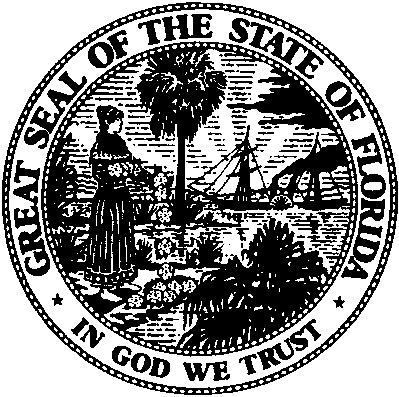 State of FloridaPublic Service CommissionCapital Circle Office Center ● 2540 Shumard Oak Boulevard
Tallahassee, Florida 32399-0850-M-E-M-O-R-A-N-D-U-M-Public Service CommissionCapital Circle Office Center ● 2540 Shumard Oak Boulevard
Tallahassee, Florida 32399-0850-M-E-M-O-R-A-N-D-U-M-DATE:September 28, 2018September 28, 2018September 28, 2018TO:Office of Commission Clerk (Stauffer)Office of Commission Clerk (Stauffer)Office of Commission Clerk (Stauffer)FROM:Division of Accounting and Finance (Golden, Wilson)Division of Economics (Friedrich)Division of Engineering (Lewis, Salvador)Office of the General Counsel (DuVal)Division of Accounting and Finance (Golden, Wilson)Division of Economics (Friedrich)Division of Engineering (Lewis, Salvador)Office of the General Counsel (DuVal)Division of Accounting and Finance (Golden, Wilson)Division of Economics (Friedrich)Division of Engineering (Lewis, Salvador)Office of the General Counsel (DuVal)RE:Docket No. 20180022-WU – Application for staff-assisted rate case in Lake County by Pine Harbour Waterworks, Inc.Docket No. 20180022-WU – Application for staff-assisted rate case in Lake County by Pine Harbour Waterworks, Inc.Docket No. 20180022-WU – Application for staff-assisted rate case in Lake County by Pine Harbour Waterworks, Inc.AGENDA:10/11/18 – Regular Agenda - Proposed Agency Action - Except for Issue Nos. 10, 11, and 12 - Interested Persons May Participate10/11/18 – Regular Agenda - Proposed Agency Action - Except for Issue Nos. 10, 11, and 12 - Interested Persons May Participate10/11/18 – Regular Agenda - Proposed Agency Action - Except for Issue Nos. 10, 11, and 12 - Interested Persons May ParticipateCOMMISSIONERS ASSIGNED:COMMISSIONERS ASSIGNED:COMMISSIONERS ASSIGNED:All CommissionersPREHEARING OFFICER:PREHEARING OFFICER:PREHEARING OFFICER:ClarkCRITICAL DATES:CRITICAL DATES:CRITICAL DATES:06/19/19 (15-Month Effective Date (SARC))SPECIAL INSTRUCTIONS:SPECIAL INSTRUCTIONS:SPECIAL INSTRUCTIONS:Place after Docket No. 20180134-WU. Subject of ComplaintPSC RecordsDEP RecordsUtility RecordsColor / smell / taste--13Low water pressure--6Excessive gallonage / Leak / Billing Errors--8Others --5Total*--32Pro Forma ProjectDepreciation Expense (Addition)Depreciation Expense (Retirement)Meter Replacement$114 ($85)Well Meter74(56)Exterior Lighting/Timer34(26)WTP Fence118(89)Total$340 ($256)Adjusted Rate Base$36,616Rate of Returnx 8.10%Return on Rate Base$2,966 Adjusted O&M Expense27,113Depreciation Expense (Net) 2,173Taxes Other Than Income2,041Income Taxes0Revenue Requirement $34,292Less Adjusted Test Year Revenues23,887Annual Increase$10,405Percent Increase43.56%STAFFRATES ATRECOMMENDEDALTERNATIVEALTERNATIVETIME OFRATESIIIFILING(43% BFC)(40% BFC)(50% BFC)Residential  Residential  Residential  Residential  Residential  5/8” x 3/4”  Meter Size$17.28$17.78$16.54$20.70Charge per 1,000 gallons$2.170-4,000 gallons$4.42$3.88Over 4,000 gallons$6.40$5.260-5,000 gallons$4.65Over 5,000 gallons$7.21Typical Residential 5/8" x 3/4" Meter Bill ComparisonTypical Residential 5/8" x 3/4" Meter Bill ComparisonTypical Residential 5/8" x 3/4" Meter Bill ComparisonTypical Residential 5/8" x 3/4" Meter Bill ComparisonTypical Residential 5/8" x 3/4" Meter Bill Comparison4,000 Gallons$25.96 $35.46$35.14$36.226,000 Gallons$30.30 $48.26$47.00$46.748,000 Gallons$34.64 $61.06$61.42$57.26PINE HARBOUR WATERWORKS, INC.PINE HARBOUR WATERWORKS, INC.PINE HARBOUR WATERWORKS, INC.SCHEDULE NO. 1-ASCHEDULE NO. 1-ASCHEDULE NO. 1-ATEST YEAR ENDED 12/31/17DOCKET NO. 20180022-WUDOCKET NO. 20180022-WUDOCKET NO. 20180022-WUDOCKET NO. 20180022-WUDOCKET NO. 20180022-WUSCHEDULE OF WATER RATE BASESCHEDULE OF WATER RATE BASESCHEDULE OF WATER RATE BASESCHEDULE OF WATER RATE BASESTAFFBALANCEBALANCEADJUSTMENTSBALANCEPERPERTO UTILITYPERDESCRIPTIONDESCRIPTIONUTILITYUTILITYBALANCESTAFF1.UTILITY PLANT IN SERVICEUTILITY PLANT IN SERVICE$93,021 $93,021 $4,434$97,455 2.LAND & LAND RIGHTSLAND & LAND RIGHTS5,000 5,000 0 5,0003.NON-USED AND USEFUL COMPONENTSNON-USED AND USEFUL COMPONENTS0 0 0 0 4.CIACCIAC(62,440)(62,440)0 (62,440)5.ACCUMULATED DEPRECIATIONACCUMULATED DEPRECIATION(70,927)(70,927)7,202(63,725)6.AMORTIZATION OF CIACAMORTIZATION OF CIAC57,03757,037(67)56,970 7.WORKING CAPITAL ALLOWANCEWORKING CAPITAL ALLOWANCE0 0 3,355 3,3558.WATER RATE BASEWATER RATE BASE$21,691 $21,691 $14,925$36,616 PINE HARBOUR WATERWORKS, INC.                SCHEDULE NO. 1-BTEST YEAR ENDED 12/31/17DOCKET NO. 120180022-WUADJUSTMENTS TO RATE BASE                                   WATERUTILITY PLANT IN SERVICE1.To reflect water line installation for new customer to Acct. No. 331.$5,475 2.To reflect meter installation for new customer to Acct. No. 82 3.To reclassify shed roof repair from Acct. No. 320 to Acct. No. 304.1,077 4.To reclassify shed roof repair to Acct. No. 304 from Acct. No. 320.(1,077)5.To reflect pro forma meter replacements to Acct. No. 334.1,930 6.To reflect retirement of replaced meters.(1,448)7.To reflect pro forma well meter replacement to Acct. No. 309.2,370 8.To reflect retirement of replaced well meter.(1,778)9.To reflect pro forma exterior lighting/timer replacement to Acct. No. 304.927 10.To reflect retirement of replaced exterior lighting/timer.(695)11.To reflect pro forma fence replacement to Acct. No. 307.3,200 12.To reflect retirement of replaced fence.(2,400)13.To reflect an averaging adjustment.(3,230)     Total$4,434 ACCUMULATED DEPRECIATION1.To reflect accumulated depreciation per Rule 25-30.140, F.A.C.($135)2.To reflect pro forma meter replacements.(28)3.To reflect retirement of replaced meters.1,448 4.To reflect pro forma well meter replacement.(19)5.To reflect retirement of replaced well meter.1,778 6.To reflect pro forma exterior lighting/timer replacement.(9)7.To reflect retirement of replaced exterior lighting/timer.695 8.To reflect pro forma fence replacement.(30)9.To reflect retirement of replaced fence.2,400 10.To reflect an averaging adjustment.1,102      Total$7,202 AMORTIZATION OF CIAC1.To reflect appropriate amortization of CIAC$7 2.To reflect an averaging adjustment(74)     Total($67)WORKING CAPITAL ALLOWANCETo reflect 1/8 of test year O&M expenses.$3,355 PINE HARBOUR WATERWORKS, INC.PINE HARBOUR WATERWORKS, INC.PINE HARBOUR WATERWORKS, INC.PINE HARBOUR WATERWORKS, INC.PINE HARBOUR WATERWORKS, INC.PINE HARBOUR WATERWORKS, INC.             SCHEDULE NO. 2             SCHEDULE NO. 2TEST YEAR ENDED 12/31/17TEST YEAR ENDED 12/31/17                    DOCKET NO. 20180022-WU                    DOCKET NO. 20180022-WU                    DOCKET NO. 20180022-WUSCHEDULE OF CAPITAL STRUCTURESCHEDULE OF CAPITAL STRUCTURESCHEDULE OF CAPITAL STRUCTUREBALANCESPECIFICBEFOREBALANCEPERCENTPERADJUST-RECONCILEADJUST-PEROFWEIGHTEDCAPITAL COMPONENTUTILITYMENTSTO RATE BASEMENTSSTAFFTOTALCOSTCOST1.COMMON STOCK$0 $0 $0 2.RETAINED EARNINGS0 0 0 3.PAID IN CAPITAL0 0 0 4.OTHER COMMON EQUITY33,018 0 33,018   TOTAL COMMON EQUITY$33,018 $0 $33,018 $3,542$36,56099.85%8.11%8.10%5.LONG TERM DEBT $0 $0 $0 $0$0 0.00%0.00%0.00%6.SHORT-TERM DEBT0 0 0 0 0 0.00%0.00%0.00%7.PREFERRED STOCK0 0 0 0 0 0.00%0.00%0.00%TOTAL DEBT$0 $0 $0 $0$0 0.00%8.CUSTOMER DEPOSITS$56 $0 $56 $0 $56 0.15%2.00%0.003%9.TOTAL$33,074 $0 $33,074 $3,542$36,616 100.00%8.10%RANGE OF REASONABLENESSRANGE OF REASONABLENESSRANGE OF REASONABLENESSLOWHIGH    RETURN ON EQUITY    RETURN ON EQUITY7.11%9.11%    OVERALL RATE OF RETURN    OVERALL RATE OF RETURN    OVERALL RATE OF RETURN7.10%9.10%PINE HARBOUR WATERWORKS, INC.PINE HARBOUR WATERWORKS, INC.                                   SCHEDULE NO. 3-A                                   SCHEDULE NO. 3-ATEST YEAR ENDED 12/31/17                      DOCKET NO. 20180022-WU                       DOCKET NO. 20180022-WU SCHEDULE OF WATER OPERATING INCOMESCHEDULE OF WATER OPERATING INCOMESCHEDULE OF WATER OPERATING INCOMESTAFFADJUST.TEST YEARSTAFF ADJUSTEDFORREVENUEPER UTILITYADJUSTMENTSTEST YEARINCREASEREQUIREMENT  1.OPERATING REVENUES               $23,286$601$23,887$10,405 $34,29243.56%OPERATING EXPENSES:  2.  OPERATION & MAINTENANCE$22,886 $4,227 $27,113 $0 $27,113   3.  DEPRECIATION (NET)1,980193 2,173 0 2,173  4.  TAXES OTHER THAN INCOME1,51756   1,573 468 2,041  5.  INCOME TAXES0000 0   6.TOTAL OPERATING EXPENSES    $26,383$4,476  $30,858$468 $31,327  7.OPERATING INCOME/(LOSS)        ($3,097) ($6,971)$2,966   8.WATER RATE BASE           $21,691 $36,616$36,616  9.RATE OF RETURN                      (14.28%)(19.04%)8.10%PINE HARBOUR WATERWORKS, INC.                                                        SCHEDULE NO. 3-BPINE HARBOUR WATERWORKS, INC.                                                        SCHEDULE NO. 3-BTEST YEAR ENDED 12/31/17                                                               DOCKET NO. 20180022-WUTEST YEAR ENDED 12/31/17                                                               DOCKET NO. 20180022-WUADJUSTMENTS TO OPERATING INCOME                                                                                          ADJUSTMENTS TO OPERATING INCOME                                                                                              WATEROPERATING REVENUESTo reflect test year revenues.$601 OPERATION AND MAINTENANCE EXPENSES            1.Salaries and Wages – Officers (603)To reflect appropriate salaries.($200)            2.Purchased Power (615)To reflect 10.1% excessive unaccounted for water adjustment.($95)            3.Chemicals (618)To reflect 10.1% excessive unaccounted for water adjustment.($55)            4.Contractual Services – Professional (631)To reflect 5-year amortization of non-recurring legal fees.($412)            5.Contractual Services - Other (636)To annualize operations and maintenance service fees.$4,356             6.Regulatory Commission Expense (665)a. To reflect 5-year amortization of transfer filing fee (Docket No. 20160169-WU).$150 b. To reflect 4-year amortization of rate case expense ($1,041/4).269        Subtotal$419             7.Miscellaneous Expense (675)To reflect 5-year amortization of repair expense ($1,065/5).$213TOTAL OPERATION & MAINTENANCE ADJUSTMENTS$4,227 DEPRECIATION EXPENSE     1.To reflect appropriate depreciation calculated per Rule 25-30.140, F.A.C.$124      2.To reflect pro forma meter replacements.114     3.To reflect retirement of replaced meters.(85)     4.To reflect pro forma well meter replacement.74     5.To reflect retirement of replaced well meter.(56) 6.To reflect pro forma exterior lighting/timer replacement.34  7.To reflect retirement of replaced exterior lighting/timer.(26) 8.To reflect pro forma fence replacement.118  9.To reflect retirement of replaced fence.(89)   10.To reflect appropriate amortization of CIAC.(16)     Total$193TAXES OTHER THAN INCOME     1.To reflect appropriate test year RAFs.$27     2.To reflect pro forma increase in Utility property taxes.29   Total$56PINE HARBOUR WATERWORKS, INC.SCHEDULE NO. 3-CSCHEDULE NO. 3-CTEST YEAR ENDED 12/31/17DOCKET NO. 20180022-WU DOCKET NO. 20180022-WU ANALYSIS OF WATER OPERATION AND MAINTENANCE EXPENSEANALYSIS OF WATER OPERATION AND MAINTENANCE EXPENSEANALYSIS OF WATER OPERATION AND MAINTENANCE EXPENSEANALYSIS OF WATER OPERATION AND MAINTENANCE EXPENSETOTALSTAFFTOTALPERADJUST-PERUTILITYMENTSSTAFF(601) SALARIES AND WAGES - EMPLOYEES$0  $0  $0  (603) SALARIES AND WAGES - OFFICERS3,200  (200)  3,000  (604) EMPLOYEE PENSIONS AND BENEFITS0  0  0  (610) PURCHASED WATER0  0  0  (615) PURCHASED POWER939     (95)  844  (616) FUEL FOR POWER PRODUCTION0  0  0  (618) CHEMICALS540  (55)  485 (620) MATERIALS AND SUPPLIES0  0  0  (630) CONTRACTUAL SERVICES - BILLING0  0  0  (631) CONTRACTUAL SERVICES - PROFESSIONAL1,395  (412)  983  (635) CONTRACTUAL SERVICES - TESTING0  0  0  (636) CONTRACTUAL SERVICES - OTHER15,367  4,356  19,723  (640) RENTS0  0  0  (650) TRANSPORTATION EXPENSE0  0  0  (655) INSURANCE EXPENSE1,112  0  1,112  (665) REGULATORY COMMISSION EXPENSE0  419 419  (670) BAD DEBT EXPENSE217  0  217 (675) MISCELLANEOUS EXPENSE116  213  329  $22,886   $4,227   $27,113  PINE HARBOUR WATERWORKS, INC. SCHEDULE NO. 4 SCHEDULE NO. 4TEST YEAR ENDED DECEMBER 31, 2017DOCKET NO. 20180022-WUDOCKET NO. 20180022-WUMONTHLY WATER RATESUTILITYSTAFF4 YEARCURRENTRECOMMENDEDRATERATES RATESREDUCTIONResidential and General ServiceBase Facility Charge by Meter Size5/8" x 3/4"$17.28 $17.78 $0.15 3/4"$25.92 $26.67 $0.23 1"$43.22 $44.45 $0.38 1-1/2"$86.41 $88.90 $0.76 2"$138.27 $142.24$1.21 3"$276.51 $284.48 $2.424"$432.04 $444.50 $3.78 Charge per 1,000 gallons - Residential$2.17N/A0 - 4,000 gallonsN/A$4.42 $0.04 All Over 4,000 gallonsN/A$6.40 $0.05 Charge per 1,000 gallons - General Service$5.22 $0.04 Typical Residential 5/8" x 3/4" Meter Bill ComparisonTypical Residential 5/8" x 3/4" Meter Bill Comparison4,000 Gallons$25.96 $35.46 6,000 Gallons$30.30 $48.26 8,000 Gallons$34.64 $61.06 PINE HARBOUR WATERWORKS, INC.PINE HARBOUR WATERWORKS, INC.PINE HARBOUR WATERWORKS, INC.PINE HARBOUR WATERWORKS, INC.PINE HARBOUR WATERWORKS, INC.                                        SCHEDULE NO. 5                                        SCHEDULE NO. 5                                        SCHEDULE NO. 5                                        SCHEDULE NO. 5TEST YEAR ENDED 12/31/2017TEST YEAR ENDED 12/31/2017TEST YEAR ENDED 12/31/2017TEST YEAR ENDED 12/31/2017TEST YEAR ENDED 12/31/2017                       DOCKET NO. 20180022-WU                       DOCKET NO. 20180022-WU                       DOCKET NO. 20180022-WU                       DOCKET NO. 20180022-WUSCHEDULE OF WATER PLANT, DEPRECIATION, CIAC, & CIAC AMORTIZATION BALANCESSCHEDULE OF WATER PLANT, DEPRECIATION, CIAC, & CIAC AMORTIZATION BALANCESSCHEDULE OF WATER PLANT, DEPRECIATION, CIAC, & CIAC AMORTIZATION BALANCESSCHEDULE OF WATER PLANT, DEPRECIATION, CIAC, & CIAC AMORTIZATION BALANCESSCHEDULE OF WATER PLANT, DEPRECIATION, CIAC, & CIAC AMORTIZATION BALANCESSCHEDULE OF WATER PLANT, DEPRECIATION, CIAC, & CIAC AMORTIZATION BALANCESSCHEDULE OF WATER PLANT, DEPRECIATION, CIAC, & CIAC AMORTIZATION BALANCESSCHEDULE OF WATER PLANT, DEPRECIATION, CIAC, & CIAC AMORTIZATION BALANCESSCHEDULE OF WATER PLANT, DEPRECIATION, CIAC, & CIAC AMORTIZATION BALANCESACCTNO.DEPR. RATE PER RULE    25-30.140, F.A.C.DEPR. RATE PER RULE    25-30.140, F.A.C.DESCRIPTIONDESCRIPTIONDESCRIPTIONUPIS       12/31/2017    (DEBIT)*UPIS       12/31/2017    (DEBIT)*ACCUM. DEPR.   12/31/2017         (CREDIT)*3012.50%2.50%OrganizationOrganizationOrganization$500 $500 $400 303N/AN/ALand and Land RightsLand and Land RightsLand and Land Rights5,000 5,000 N/A3043.70%3.70%Structures and ImprovementsStructures and ImprovementsStructures and Improvements9,318 9,318 863 3073.70%3.70%Wells and SpringsWells and SpringsWells and Springs7,763 7,763 7,044 3093.13%3.13%Supply MainsSupply MainsSupply Mains6,885 6,885 3,013 3115.88%5.88%Pumping EquipmentPumping EquipmentPumping Equipment16,314 16,314 16,314 3205.88%5.88%Water Treatment EquipmentWater Treatment EquipmentWater Treatment Equipment350 350 350 3303.03%3.03%Distribution Reservoirs and StandpipesDistribution Reservoirs and StandpipesDistribution Reservoirs and Standpipes15,811 15,811 12,047 3312.63%2.63%Transmission and Distribution MainsTransmission and Distribution MainsTransmission and Distribution Mains27,943 27,943 18,946 3332.86%2.86%ServicesServicesServices5,692 5,692 5,115 3345.88%5.88%Meters and Meters Installations                   Meters and Meters Installations                   Meters and Meters Installations                   3,455 3,455 3,335 3352.50%2.50%HydrantsHydrantsHydrants4,547 4,547 3,637 Total Including LandTotal Including LandTotal Including Land$103,578 $103,578 $71,063 CIAC AMORT.12/31/2017 (DEBIT)*CIAC AMORT.12/31/2017 (DEBIT)*CIAC 12/31/2017 (CREDIT)$57,044 $57,044 $62,440 * The plant and accumulated depreciation balances exclude the pro forma meter replacements, well meter replacement, exterior lighting and timer replacement, and fence replacement. Also, the plant, accumulated depreciation, and accumulated amortization of CIAC balances exclude the staff-recommended averaging adjustments that are used only for rate setting purposes and should not be reflected on the Utility’s books.* The plant and accumulated depreciation balances exclude the pro forma meter replacements, well meter replacement, exterior lighting and timer replacement, and fence replacement. Also, the plant, accumulated depreciation, and accumulated amortization of CIAC balances exclude the staff-recommended averaging adjustments that are used only for rate setting purposes and should not be reflected on the Utility’s books.* The plant and accumulated depreciation balances exclude the pro forma meter replacements, well meter replacement, exterior lighting and timer replacement, and fence replacement. Also, the plant, accumulated depreciation, and accumulated amortization of CIAC balances exclude the staff-recommended averaging adjustments that are used only for rate setting purposes and should not be reflected on the Utility’s books.* The plant and accumulated depreciation balances exclude the pro forma meter replacements, well meter replacement, exterior lighting and timer replacement, and fence replacement. Also, the plant, accumulated depreciation, and accumulated amortization of CIAC balances exclude the staff-recommended averaging adjustments that are used only for rate setting purposes and should not be reflected on the Utility’s books.* The plant and accumulated depreciation balances exclude the pro forma meter replacements, well meter replacement, exterior lighting and timer replacement, and fence replacement. Also, the plant, accumulated depreciation, and accumulated amortization of CIAC balances exclude the staff-recommended averaging adjustments that are used only for rate setting purposes and should not be reflected on the Utility’s books.* The plant and accumulated depreciation balances exclude the pro forma meter replacements, well meter replacement, exterior lighting and timer replacement, and fence replacement. Also, the plant, accumulated depreciation, and accumulated amortization of CIAC balances exclude the staff-recommended averaging adjustments that are used only for rate setting purposes and should not be reflected on the Utility’s books.* The plant and accumulated depreciation balances exclude the pro forma meter replacements, well meter replacement, exterior lighting and timer replacement, and fence replacement. Also, the plant, accumulated depreciation, and accumulated amortization of CIAC balances exclude the staff-recommended averaging adjustments that are used only for rate setting purposes and should not be reflected on the Utility’s books.* The plant and accumulated depreciation balances exclude the pro forma meter replacements, well meter replacement, exterior lighting and timer replacement, and fence replacement. Also, the plant, accumulated depreciation, and accumulated amortization of CIAC balances exclude the staff-recommended averaging adjustments that are used only for rate setting purposes and should not be reflected on the Utility’s books.* The plant and accumulated depreciation balances exclude the pro forma meter replacements, well meter replacement, exterior lighting and timer replacement, and fence replacement. Also, the plant, accumulated depreciation, and accumulated amortization of CIAC balances exclude the staff-recommended averaging adjustments that are used only for rate setting purposes and should not be reflected on the Utility’s books.